Committee on Development and Intellectual Property (CDIP)Twenty-Sixth SessionGeneva, July 26 to 30, 2021 PROGRESS REPORTSprepared by the Secretariat	The present document contains a compilation of Progress Reports on the implementation of the ongoing Development Agenda (DA) projects from their initiation to December 2020.  	In addition to reporting on progress, the reports highlight the impact of the Covid-19 pandemic on their implementation, in some cases propose alternate modalities for the delivery of certain activities, and suggest revised timelines. The following are the ongoing DA projects: Increasing the Role of Women in Innovation and Entrepreneurship, Encouraging Women in Developing Countries to Use the Intellectual Property System (Annex I);Registration of the Collective Marks of Local Enterprises as a Cross-Cutting Economic Development Issue (Annex II);Tools for Successful DA Project Proposals  (Annex III);Project on Enhancing the Use of Intellectual Property for Mobile Apps in  the Software Sector (Annex IV);  (Annex V); Pilot Project on Copyright and the Distribution of Content in the Digital Environment (Annex VI);Development of the Music Sector and New Economic Models of Music in Burkina Faso and in Certain Countries of the West African Economic and Monetary Union (WAEMU) (Annex VII);	As agreed in the Member States’ meeting called by the Chair of the Committee, the report on the implementation of the 45 DA Recommendations will be presented to the next session of the CDIP.  	The CDIP is invited to take note of the information contained in the Annexes to this document. [Annexes follow]Key to Traffic Light System (TLS)REVISED IMPLEMENTATION TIMELINE[Annex II follows]Key to Traffic Light System (TLS)REVISED IMPLEMENTATION TIMELINE[Annex III follows]Key to Traffic Light System (TLS)REVISED IMPLEMENTATION TIMELINE[Annex IV follows]Key to Traffic Light System (TLS)[Annex V follows]Key to Traffic Light System (TLS)REVISED IMPLEMENTATION TIMELINE [Annex VI follows]Key to Traffic Light System (TLS)REVISED IMPLEMENTATION TIMELINE [Annex VII follows]Key to Traffic Light System (TLS)REVISED IMPLEMENTATION TIMELINE  [End of Annex VII and of document]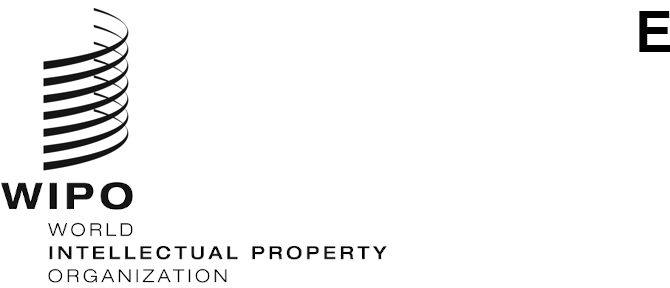 ECDIP/26/2    CDIP/26/2    CDIP/26/2    ORIGINAL:  EnglishORIGINAL:  EnglishORIGINAL:  EnglishDATE:  MAY 10, 2021 DATE:  MAY 10, 2021 DATE:  MAY 10, 2021 PROJECT SUMMARYPROJECT SUMMARYProject CodeDA_1_10_12_19_31_01TitleIncreasing the Role of Women in Innovation and Entrepreneurship: Encouraging Women in Developing Countries to Use the Intellectual Property SystemDevelopment Agenda Recommendation(s)Recommendation 1: WIPO technical assistance shall be, inter alia, development-oriented, demand-driven and transparent, taking into account the priorities and the special needs of developing countries, especially LDCs, as well as the different levels of development of Member States and activities should include time frames for completion. In this regard, design, delivery mechanisms and evaluation processes of technical assistance programs should be country specific.Recommendation 10: To assist Member States to develop and improve national intellectual property institutional capacity through further development of infrastructure and other facilities with a view to making national intellectual property institutions more efficient and promote fair balance between intellectual property protection and the public interest. This technical assistance should also be extended to sub-regional and regional organizations dealing with intellectual property.Recommendation 12: To further mainstream development considerations into WIPO’s substantive and technical assistance activities and debates, in accordance with its mandate.Recommendation 19: To initiate discussions on how, within WIPO’s mandate, to further facilitate access to knowledge and technology for developing countries and LDCs to foster creativity and innovation and to strengthen such existing activities within WIPO.Recommendation 31: To undertake initiatives agreed by Member States, which contribute to transfer of technology to developing countries, such as requesting WIPO to facilitate better access to publicly available patent information.Project BudgetTotal non-personnel cost: 415,000 Swiss francsProject Start DateJanuary 2019Project Duration48 monthsKey WIPO Sectors Involved and Links to WIPO ProgramsProgram 30 Brief Description of ProjectThe project aims to increase the participation of women inventors and innovators in the national innovation system by supporting them make better use of the IP system. To this end, the project will assist and support women inventors and innovators to broaden their awareness, knowledge and use of the IP system through better support programs, access to mentorships, and opportunities to network.  The core of the project would be to create or strengthen national capacity to provide IP support to women inventors.The project has two broad groups of activities.One group is general and foundational in nature and is not focused on any particular country.  It includes a literature review of women inventors and their access to the IP system, a guide on start-ups and the IP issues of relevance to them, stories of women inventors from around the world and a collection of good practices and models to support women inventors.The second is more specific and nationally focused.  In this group of activities, the focus will be on the four pilot countries: Mexico, Oman, Pakistan and Uganda.  In each pilot country, there will be a national assessment conducted to determine the situation of women inventors, their use of the IP system, the challenges they face, potential support systems, etc.  Based on the information gathered recommendations will be made on the nature of IP support that should be provided and how that support should be structured and delivered.Project ManagerMs. Tamara Nanayakkara, Counsellor, SMEs and Entrepreneurship Support DivisionLinks to Expected Results in the Program and Budget Expected result III.2: Enhanced human resource capacities able to deal with the broad range of requirements for the effective use of IP for development in developing countries, LDCs and countries with economies in transition.Expected result IV.2: Enhanced access to, and use of, IP information by IP institutions and the public to promote innovation and creativity.Expected result III.6: Increased capacity of SMEs, universities and research institutions to successfully use IP to support innovation.Progress in Project ImplementationDuring the period from July 2019 to December 2020, the following activities have been undertaken: Activities falling in the first group (not focused on any particular country): The project envisaged the development of four different outputs for setting the general baseline of the project which consisted of the development of a report on good practices, a literature review and a collection of stories of women inventors and creating a guide on the IP issues in taking a patent based product to market. Of these, the Challenges for Women Inventors and Innovators in Using the Intellectual Property System - A Literature Review and the Policy Approaches to Close the IP Gender Gap - Practices to Support Access to the Intellectual Property System for Female Innovators, Creators and Entrepreneurs have been completed.  The draft guide has now been completed and is being edited.  The collection of stories however, has not been completed as the assigned expert encountered some personal difficulties and did not complete the assignment.  This is causing a delay in the delivery of the final output and a full revision of the work done so far may be needed.Activities falling in the second group (focused on beneficiary countries): The project envisaged a report to be prepared on the situation of women inventors in each of the four pilot countries outlining the challenges they face, existing initiatives that support them, mentorship possibilities, available legal and financial support and identifying a center or a focal point that can coordinate the delivery of IP based support to women inventors.  These four reports have been completed. Following the completion of these four reports, events were organized in Oman, Pakistan and Uganda to present the findings of the reports and to discuss with the stakeholders the way forward.  In view of the situation related to the global health pandemic, these events were organized in an online environment, as virtual meetings.  The meetings were structured where the first half of the meeting focused on the presentation of the findings of the challenges faced by women inventors and a more in-depth discussion of the findings by a panel of women inventors.  The second half focused on the recommendations made and a discussion with a panel of possible networks of potential providers of support and concluding the meeting with a discussion on how a system of support could be set up in the country.  The consultation with Mexico is scheduled to take place in February 2021.In Oman, Pakistan and Uganda institutions/centers/focal points to support women inventors/innovators have been identified.  This is expected to be completed also in Mexico, following the meeting scheduled for February 2021. In the context of the elaboration of country reports, a list of stakeholders, relevant institutions, organizations and individuals active in the field have also been identified.  Examples of Success/Impact and Key LessonsThe consultations with the pilot countries were very successful and served to bring together all the work done thus far and look ahead on how the learnings could be operationalized. The challenge however remains on putting in place a sustainable, long-term and workable support mechanism dedicated to women inventors.Impact of the Covid 19 pandemic on the project implementationDuring the reporting period, the global pandemic prevented face-to-face consultations as well as other capacity building activities that were originally envisaged.  This caused delays in the project implementation, and forced the project team to review the delivery strategy of some activities.   Proposed mitigation strategyIn view of the travel restrictions imposed by the current global health pandemic, it is expected that all further face-to-face activities, at least for the forthcoming reporting period, will be conducted online.  The implementation timeline for some of the activities, has been revised, to respond to the delays faced in 2020, without impacting the overall timeline of the project implementation, nor the budget.  The budget, however may be reshuffled to better fit the current needs of the project.  Issues Requiring Immediate Support/Attention/ the way forwardFor the way forward, the last consultation meeting with the pilot countries; Mexico is expected to take place in February 2021.  The national consultations that followed the delivery of the national reports resulted in clarifying the way forward.  The consensus in all three countries was that the mechanisms for the delivery of IP related support proposed in the report were acceptable.  Further, all three consultations expressed the need for awareness creation and capacity building in the patent system in general and the use of the databases and claim drafting in particular.  The reports also identified leading women inventors and entrepreneurs in the countries who expressed willingness to mentor young innovators as well others such as local attorneys who expressed their willingness to support. For the way forward, it is expected to take these findings on board and deliver to the countries training on the patent system as well as on claim drafting and database searching.Project Implementation Rate The budget utilization rate at the end of December 2020 was: 22%Previous ReportsThis is the second Progress Report to the CDIP.  The first report is contained in document CDIP/24/2, Annex II. PROJECT SELF-EVALUATION*********NPNAFully achievedStrong progressSome progressNo progressNot yet assessed/discontinuedProject Outputs 
(Expected result)Indicators of Successful Completion
(Output Indicators)Performance DataTLS1. Better understanding of the extent and scope of problems faced by women inventors and innovators and possible solutions gainedI.	Delivery of a review of the existing literature on the situation of women inventors, and innovators and entrepreneurs.II.	Delivery of a catalog of best practices, models and examples of programs and initiatives designed to support women inventors, innovators in the access to or use of the IP system.III.	Collection of a set of individual stories of women inventors and innovators on their experiences in protecting and bringing to market their invention and innovative outputsDeliveredDeliveredIn progress**********2. Established national base line in four participating countriesI.	Delivery of four (4) national situation reports (one in each of the pilot countries) identifying challenges and obstacles faced by women in their access to and use of IP system.II.	Focal points identified in each of the four (4) pilot countries together with a list of stakeholders, relevant institutions, organizations and individuals active in the field.DeliveredIdentified********3. Increased awareness of stakeholders on the role of the IP system in protecting and commercializing inventionsFour (4) events such as, conferences, roundtables, seminars or web-based groups, organized in the pilot countries (one in each).Organized in three pilot countries.  The fourth will be organized in February***4. Developed materials for training women inventors and innovatorsDelivery of a guide on the IP issues in bringing a patent-based product to market and/or in creating a start-up; Delivery of a presentation material for use in workshops;Develop a compilation of existing relevant material in WIPO. Guide completed.  Currently being edited.Not yet initiatedNot yet initiated***5. Increased capacity to provide IP support services to womenI.	Four (4) institutions/centers/organizations (one in each pilot country) identified with a dedicated unit and/or focal point, to support women inventors/innovators.II.	Four (4) training programs completed (one in each pilot country) in the identified centersInstitutions in 3 countries.  In the 4th country the institution is expected to be identified in February 2021.Not yet initiated***6. Network of leading women inventors and entrepreneurs established in the selected countries; core group within the network identified to function as mentorsEstablishment of a roster of leading women inventors, innovators and entrepreneurs in each of the pilot countries and from amongst those a core group willing to be mentors.In progress**7. Established network of leading lawyers in the selected countries who agree to provide free legal support servicesEstablishment of a roster of those willing to provide legal support in each of the pilot countries.In progress**8. Developed toolkit that can be used for conducting a similar project in other countriesPublication of a toolkit which includes the methodology followed in the implementation of the project, lessons learned and the materials developed during the project.Not yet initiatedProject ObjectivesIndicators of Success in Achieving Project Objective(Outcome Indicators)Performance DataTLSIncreased use by women inventors and innovators of the IP systemI. 50% of women who attended the training programs reported that their understanding of the IP system has improved.II. The WIRCs established in each of the of the participating countries provided IP services to at least 10 women inventors or innovators or conducted outreach to three (3) universities or schools or facilitated three (3) mentoring opportunities.OutputActivity20212021202120212022202220222022OutputActivityQ1Q2Q3Q4Q1Q2Q3Q43Four (4) events such as, conferences, roundtables, seminars or web-based groups, organized in the pilot countries (one in each country).X3Four (4) institutions/centers/organizations (one in each pilot country) identified with a dedicated unit and/or focal point, to support women inventors/innovators.X4Delivery of a guide on the IP issues in bringing a patent-based product to market and/or in creating a start-upXXX1Collect individual stories of women inventors and innovators on their experiences in protecting and bringing to the market their inventive and innovative outputXXX4Undertake capacity-building programs through trainings for the identified centers to provide support to women inventors and innovators.XX6Create a roster of volunteer women inventors and entrepreneurs and identify among them those willing to mentor and provide assistance to other women inventors and innovators.XXXXXXXX7Create a roster of volunteer lawyers and determine their roles in supporting women inventors and innovators in making more effective use of the IP system.XXXXXXXXOutputActivity20212021202120212022202220222022OutputActivityQ1Q2Q3Q4Q1Q2Q3Q46Organize networking events to create opportunities for women inventors and innovators to meet and share experiences, identify common problems and discuss solutionsXXX4Delivery of a presentation material for use in workshopsXXX4Develop a compilation of existing relevant material in WIPOXXX8Develop a toolkit including: (i) the methodology followed in the implementation of the project, (ii) the lessons learnt, and (iii) the materials developed during the project, for use in other similar projects.  XXEvaluation ReportXPROJECT SUMMARYPROJECT SUMMARYProject CodeDA_1_4_10_01TitleRegistration of the Collective Marks of Local Enterprises as a Cross-Cutting Economic Development IssueDevelopment Agenda Recommendation(s)Recommendation 1: WIPO technical assistance shall be, inter alia, development-oriented, demand-driven and transparent, taking into account the priorities and the special needs of developing countries, especially LDCs, as well as the different levels of development of Member States and activities should include time frames for completion.  In this regard, design, delivery mechanisms and evaluation processes of technical assistance programs should be country specific. Recommendation 4: Place particular emphasis on the needs of small and medium-sized enterprises (SMEs) and institutions dealing with scientific research and cultural industries and assist Member States, at their request, in setting up appropriate national strategies in the field of intellectual property. Recommendation 10: To assist Member States to develop and improve national intellectual property institutional capacity through further development of infrastructure and other facilities with a view to making national intellectual property institutions more efficient and promote fair balance between intellectual property protection and the public interest. This technical assistance should also be extended to sub-regional and regional organizations dealing with intellectual property.Project BudgetTotal budget: 450,000 Swiss francs, of which 325,000 Swiss francs for non-personnel, and 125,000 Swiss francs for personnel resourcesProject Start DateJanuary 2021 (as per new proposed timeline)Project Duration30 months (as per new proposed timeline) Key WIPO Sectors Involved and Links to WIPO ProgramsImplementing Program: 8Links to programs: 2, 6, 9 and 30Brief Description of ProjectThe project aims to convert the competent national office (SENAPI, in the case of the Plurinational State of Bolivia, or the relevant office in each beneficiary country) into an entity affecting linkages between collective mark registration and local development by supporting SMEs through the promotion of practices that generate a positive image of their goods, nationwide marketing, links to traditional practices and added value derived from the prioritization of sustainability. The proposal is to establish a “collective mark incubator” involving SENAPI and the relevant private and public bodies (as appropriate in each beneficiary country), which will be tasked with assessing the technical, financial, and market viability of the goods and services that they select, providing technical advisory services on trademark protection, and assisting in the registration of collective marks. It will thus contribute to the economic growth and development of the beneficiary countries by making the most of the links between social capital, production enterprises and intellectual property. Technical assistance will be required in three stages. In the first one, entrepreneurs and other stakeholders who could benefit from registering a collective mark will be identified.  In the second one, the collective mark will be created and registered. In the third one, assistance will be provided through awareness-raising and capacity-building activities with a view to contributing to its sustainability. Expected project result Organization of a supporting and bolstering system to facilitate the registration of the collective marks of local enterprises as a cross-cutting feature of production-based economic development.Project ManagerMr. Georges Ghandour, Senior Counsellor, Development Agenda Coordination DivisionLinks to Expected Results in the Program and Budget Expected Result III.1: National innovation and IP strategies and plans consistent with national Development objectives. Expected Result III.2: Enhanced human resource capacities able to deal with the broad range of requirements for the effective use of IP for development in developing countries, LDCs and countries with economies in transition.Expected Result III.6: Increased capacity of SMEs, universities and research institutions to successfully use IP to support innovationProgress in Project ImplementationThis project was approved in the 24th session of the CDIP, held in November 2019.  During 2020, in accordance with the delivery strategy outlined in the project document, the following pre-implementation activities have been carried out: (i) selection of beneficiary countries (Bolivia, Brazil, the Philippines, and Tunisia); and (ii) appointment of local focal points in each of them.Due to the Covid-19 pandemic, however, the implementation of the project could not start in 2020.  During that year, the project team has worked with the local focal points of each of beneficiary country to prepare the grounds for the implementation of the project, with a view to facilitating the successful development of the activities and delivery of outputs once the sanitary situation permitted. This preparatory work revolved around three main aspects: (i) selection of national consultants; (ii) preparation of the country-level project plans (in which the detailed implementation timelines were put on hold); and (iii) selection of possible groups of producers for which a collective mark will be developed and registered in each beneficiary country.At the end of 2020, the situation in each of the beneficiary countries was the following:BoliviaSelection of Consultant: under discussion.Preparation of country-level project plan: under discussion.Selection of group of producers: under discussion.BrazilSelection of Consultants: completed.Preparation of country-level project plan: completed.Selection of group of producers: completed.  The association APAFE (Associação dos Produtores Agroextrativistas da Floresta Nacional de Tefé e Entorno), located in Tefé and Alvãraes, in the Amazon region, has been tentatively selected.  They produce cassava flour and derived products, honey, and oils, among others.The PhilippinesSelection of Consultant: completed.Preparation of country-level project plan: completed.Selection of group of producers: completed.  A group of producers, processors and traders located in the Bicol region has been tentatively selected.  They produce derived products from a nut called “Pili”, which is indigenous to the Bicol region.TunisiaSelection of Consultants: completed.Preparation of country-level project plan: completed.Selection of group of producers: completed.  A group of associations located in the region of Ghardimaou (Jendouba), has been tentatively selected.  They produce honey, honey-derived products and essential oils, among others.Examples of Success/Impact and Key LessonsToo early to assessImpact of the Covid-19 pandemic on the Project ImplementationAs explained above, due to the Covid-19 pandemic the implementation of the project could not start during 2020.  The project team, therefore, focused on preparing the grounds for an effective implementation.  This preparatory work revolved around three main aspects: (i) selection of national consultants; (ii) preparation of the country-level project plans (in which the detailed implementation timelines were put on hold); and (iii) selection of possible groups of producers for which a collective mark will be developed and registered in each beneficiary country.During this preliminary phase of the project, an additional risk, which was not present in the project document, was identified and incorporated to the country-level project plans of the beneficiary countries:Risk: Possibility of recurrence of Covid-19 crisis and, consequently, lockdown and other restrictive measures that hamper the project’s implementation.Mitigation:Following up on the situation in the country and regular discussion with local focal points.Should it be necessary, the Project Manager would request an extension of the duration of the project to the CDIP.Adaptation of the modalities of implementation of activities (virtual meetings prioritized, travel minimized) where possible.Proposed Mitigation Strategy In light of the circumstances, the following way forward is proposed:In order not to incur in further delays, the project implementation would start in January 2021.  Given that there is a high risk that the project will suffer delays as a result of restrictions and other challenges related to the Covid-19 pandemic and that it might not be possible for certain activities to be implemented as envisioned in the project document, a flexible approach to implementation would be adopted.  In particular:All activities of the project would be revised in order to adapt the implementation to the current circumstances in each country, where possible (i.e., virtual meetings will be prioritized, travel will be minimized, etc)Measures will be taken to ensure that the financial allocation for the contractual engagements is not affected in case of delays or suspension of the project implementation.Should the project suffer from delays due to the pandemic, the implementation timeline would be revised and the necessary extensions will be requested from the CDIP.Issues Requiring Immediate Support and Attention / The Way ForwardAs indicated above, an adaptation of the implementation timeline of this project is necessary.  It is proposed that:the new start date of implementation of the project be January 2021, due to the impossibility to launch implementation during 2020;the total duration of the project be modified from 24 to 30 months, due to the expected delays in implementation, mainly linked to the ongoing pandemic; andthe deadlines of certain activities as foreseen in the project document be modified to reflect the timelines agreed in the country-level project plans, which have taken into consideration the real context of each beneficiary country (i.e. average delay of the process to form an association, average delay for obtaining the certificate of registration of a collective mark, etc).Please see the proposed new implementation timeline below.  The proposed timeline does not have any impact on the project budget.Project Implementation Rate N/APrevious ReportsThis is the first report to the CDIP.PROJECT SELF-EVALUATION************NPNPNANAFully achievedStrong progressStrong progressSome progressNo progressNo progressNot yet assessed/discontinuedNot yet assessed/discontinuedProject Outputs 
(Expected result)Project Outputs 
(Expected result)Project Outputs 
(Expected result)Indicators of Successful Completion
(Output Indicators)Indicators of Successful Completion
(Output Indicators)Indicators of Successful Completion
(Output Indicators)Performance DataPerformance DataTLSThree beneficiary countries selected (in addition to the Plurinational State of Bolivia)Three beneficiary countries selected (in addition to the Plurinational State of Bolivia)Three beneficiary countries selected (in addition to the Plurinational State of Bolivia)Three countries selected (based on agreed selection criteria); andFocal points appointed for country project implementationThree countries selected (based on agreed selection criteria); andFocal points appointed for country project implementationThree countries selected (based on agreed selection criteria); andFocal points appointed for country project implementationFully achieved: the selected countries (in addition to Bolivia) are the Philippines, Brazil and Tunisia. Local focal points have been appointed in all of them.Fully achieved: the selected countries (in addition to Bolivia) are the Philippines, Brazil and Tunisia. Local focal points have been appointed in all of them.****Country-level project plans approvedCountry-level project plans approvedCountry-level project plans approvedFour project implementation plans drafted and approved (one per beneficiary country)Four project implementation plans drafted and approved (one per beneficiary country)Four project implementation plans drafted and approved (one per beneficiary country)Strong progress: country-level project plans have been drafted in coordination with local focal points and consultants in 3 of the 4 beneficiary countries.  Only the specific timeline of activities of each plan was pending for approval at the end of 2020.Strong progress: country-level project plans have been drafted in coordination with local focal points and consultants in 3 of the 4 beneficiary countries.  Only the specific timeline of activities of each plan was pending for approval at the end of 2020.***Four scoping studies on potential products/services that could benefit from the use of collective marks (one per beneficiary country)Four scoping studies on potential products/services that could benefit from the use of collective marks (one per beneficiary country)Four scoping studies on potential products/services that could benefit from the use of collective marks (one per beneficiary country)Final scoping studies validated by beneficiary countries’ local focal points and WIPO SecretariatFinal scoping studies validated by beneficiary countries’ local focal points and WIPO SecretariatFinal scoping studies validated by beneficiary countries’ local focal points and WIPO SecretariatNANANPInformation events for local authorities and entrepreneurs on the potential benefits of the use of collective marks Information events for local authorities and entrepreneurs on the potential benefits of the use of collective marks Information events for local authorities and entrepreneurs on the potential benefits of the use of collective marks Significant percentage of participants to the events reported a better understanding about the potential benefits of the use of collective marksSignificant percentage of participants to the events reported a better understanding about the potential benefits of the use of collective marksSignificant percentage of participants to the events reported a better understanding about the potential benefits of the use of collective marksNANANPSelection of one product in each beneficiary country for which a collective mark will be developed and registered and creation of association or identification of already existing associationSelection of one product in each beneficiary country for which a collective mark will be developed and registered and creation of association or identification of already existing associationSelection of one product in each beneficiary country for which a collective mark will be developed and registered and creation of association or identification of already existing associationOne product selected and one association created/identified in each beneficiary countryOne product selected and one association created/identified in each beneficiary countryOne product selected and one association created/identified in each beneficiary countrySome progress: possible groups of producers for which a collective mark will be developed and registered has been tentatively selected in 3 of the 4 beneficiary countries. Some progress: possible groups of producers for which a collective mark will be developed and registered has been tentatively selected in 3 of the 4 beneficiary countries. **Workshops with the members of the associationsWorkshops with the members of the associationsWorkshops with the members of the associationsWidespread agreement among members of associations about the main elements of the development and registration of the collective markWidespread agreement among members of associations about the main elements of the development and registration of the collective markWidespread agreement among members of associations about the main elements of the development and registration of the collective markNANANPDrafting and adoption of regulations of use of the collective mark (in each beneficiary country) Drafting and adoption of regulations of use of the collective mark (in each beneficiary country) Drafting and adoption of regulations of use of the collective mark (in each beneficiary country) Regulations of use drafted and adopted in each beneficiary countryRegulations of use drafted and adopted in each beneficiary countryRegulations of use drafted and adopted in each beneficiary countryNANANPDesign of the logo for the collective mark (in each beneficiary country) Design of the logo for the collective mark (in each beneficiary country) Design of the logo for the collective mark (in each beneficiary country) Design of the logo for the collective mark (in each beneficiary country) Design of the logo for the collective mark (in each beneficiary country) Design of the logo for the collective mark (in each beneficiary country) NANANPRegistration of the collective mark (in each beneficiary country)Registration of the collective mark (in each beneficiary country)Registration of the collective mark (in each beneficiary country)One collective mark registered in each beneficiary countryOne collective mark registered in each beneficiary countryOne collective mark registered in each beneficiary countryNANANPEvents to launch the collective markEvents to launch the collective markEvents to launch the collective markSuccessful organization of launching events (one for each collective mark / beneficiary country)Successful organization of launching events (one for each collective mark / beneficiary country)Successful organization of launching events (one for each collective mark / beneficiary country)NANANPDevelopment of a practical guide on the development and  registration of  collective marks, for replication in other scenariosDevelopment of a practical guide on the development and  registration of  collective marks, for replication in other scenariosDevelopment of a practical guide on the development and  registration of  collective marks, for replication in other scenariosPractical guide developed for each beneficiary countryPractical guide developed for each beneficiary countryPractical guide developed for each beneficiary countryNANANPConduct of training activities for IP offices on the development and registration of collective marks (in each beneficiary country)Conduct of training activities for IP offices on the development and registration of collective marks (in each beneficiary country)Conduct of training activities for IP offices on the development and registration of collective marks (in each beneficiary country)Significant percentage of participants indicated that the trainings have improved their knowledge and skills in relation to the development and registration of collective marksSignificant percentage of participants indicated that the trainings have improved their knowledge and skills in relation to the development and registration of collective marksSignificant percentage of participants indicated that the trainings have improved their knowledge and skills in relation to the development and registration of collective marksNANANPProduction of awareness-raising material (in each beneficiary country)Production of awareness-raising material (in each beneficiary country)Production of awareness-raising material (in each beneficiary country)Production of a promotional leaflet and a short video (for each beneficiary country)Production of a promotional leaflet and a short video (for each beneficiary country)Production of a promotional leaflet and a short video (for each beneficiary country)NANANPProject ObjectivesIndicators of Success in Achieving Project Objective(Outcome Indicators)Performance DataTLSFormulate an awareness-raising, information and dissemination strategy on the advantages, opportunities and benefits of the registration of collective marks as the intellectual property of small community enterprisesSignificant percentage of small community enterprises have indicated that they are aware of the advantages, opportunities and benefits of the registration of collective marks (survey)NANPContribute to the strengthening of an institutional structure to support the identification, development and registration of collective marksIn each beneficiary country, a collective mark has been developed and registered NANPPromote mechanisms to protect, safeguard and support small enterprises through the use of collective marksAdditional collective marks have been registered within five years from the completion of the project in each beneficiary country (impact assessment)NANPActivityQuartersQuartersQuartersQuartersQuartersQuartersQuartersQuartersQuartersQuartersQuartersQuarters2021202120212021202220222022202220232023202320231st2nd3rd4th1st2nd3rd4th1st2nd3rd4thPre-implementation activities (COMPLETED IN 2020):-Selection of beneficiary countries-Appointment of local focal pointsApproval of country-level project plansXXXPreparation of a scoping study in each beneficiary country XXXXInformation event for local authorities and local entrepreneurs on the potential benefits of the use of collective marks in each beneficiary countryXXXSelection of product/service in each beneficiary country for which a collective mark will be developed and registered and creation of association or identification of already existing association in each beneficiary countryXXXXWorkshop with the members of the association in each beneficiary countryXXXXDrafting and adoption of regulations of use of the collective mark  in each beneficiary countryXXXXDesign of the logo for the collective mark in each beneficiary countryXXXXRegistration of the collective mark  in each beneficiary countryXXXHolding of event to launch the collective mark in each beneficiary countryXXXXDevelopment of a practical guide on the development and  registration of collective marks, for replication in other scenarios and customization for each beneficiary countryXXXXConduct of a training activity for IP officers in each beneficiary countryXXXProduction of awareness-raising material (leaflet and short video in each beneficiary countries)XXXEvaluationXXProject CodeDA_01_05_01TitleTools for Successful Development Agenda (DA) Project ProposalsDevelopment Agenda Recommendation(s)Recommendation 1:  WIPO technical assistance shall be, inter alia, development-oriented, demand-driven and transparent, taking into account the priorities and the special needs of developing countries, especially LDCs, as well as the different levels of development of Member States and activities should include time frames for completion. In this regard, design, delivery mechanisms and evaluation processes of technical assistance programs should be country specific. Recommendation 5:  WIPO shall display general information on all technical assistance activities on its website, and shall provide, on request from Member States, details of specific activities, with the consent of the Member State(s) and other recipients concerned, for which the activity was implemented.*Note that the tools developed under this project would have the potential to support the implementation of other Development Agenda Recommendations by facilitating the development of new DA project proposals. Project Budget210,000 Swiss francs, non-personnel costs.Project Start DateJanuary 2020Project Duration24 monthsKey WIPO Sectors Involved and Links to WIPO ProgramsLinks to all Programs that are related to DA recommendations, i.e. 1, 2, 3, 4, 5, 6, 9, 10, 11, 14, 15, 16, 17, 30, 31 and 32. Linked to all approved DA projectsBrief Description of ProjectThe project strives to facilitate the elaboration of DA project proposals that are being considered by the Committee on Development and Intellectual Property (CDIP), as well as ensure their effective implementation.  It aims at increasing the knowledge base surrounding the key elements of a successful DA project proposal; driving the demand-driven approach to the implementation of the DA Recommendations by the Member States; encouraging them to submit new and comprehensive project proposals to the CDIP; accelerating or streamlining the adoption of those proposals, and facilitating the successful implementation and increase the sustainability of approved DA projects.This would be accomplished through the elaboration and dissemination of a set of tools, such as: (i) Support Material for the Member States providing comprehensive information on how to design, develop and implement a DA project proposal, the processes to follow, as well as useful annotated templates; (ii) an online searchable Catalogue of all ongoing and completed DA projects and their outputs; and (iii) a Distance Learning (DL) course on DA and basic project management.Once developed, the project will ensure that the above-mentioned tools are well disseminated, clear to, and widely used by Member States wishing to elaborate, present and implement new DA projects.Project ManagerMr. Georges Ghandour, Senior Counsellor, Development Agenda Coordination DivisionLinks to Expected Results in the Program and Budget Expected Result III.3: Mainstreaming of the DA in the work of WIPOProgress in Project ImplementationThe project started its implementation in January 2020, with the establishment of a Project Team within WIPO.  During 2020 significant progress has been made with regards to the main project outputs, namely: Output 1 – Increased understanding of the methodology, challenges, questions, and best practices regarding the elaboration and management of DA projects.To deliver this output three activities have been undertaken, those were the following: In-house stocktaking The Project Team took stock of the existing resources regarding the elaboration and management of DA projects (development of a project proposal, process, existing templates, reporting methodologies, etc), and of the recommendations made by various DA project evaluators, in particular on project design, planning, and management.  This served as a starting point in identifying the existing gaps that need to be taken into consideration in the context of the implementation of this project.Consultation meetings with different stakeholder groups To better understand the existing challenges and experiences of various stakeholders involved in the process of development, consideration, and implementation of DA projects, it was initially foreseen to organize a two-day workshop with a selection of project managers, former beneficiary Member States, and external evaluators who undertook evaluations of DA projects.  In view of the restrictions imposed by the Covid-19 pandemic, the two-day workshop has been replaced by a series of virtual consultation meetings with the above-mentioned stakeholder groups.  Hence, the consultations were held as follows:Consultation with Member States – July 27, 2020Consultation with WIPO staff members (DA project managers, relevant WIPO colleagues) – July 28, 2020Consultation with Experts (DA project evaluators,  development experts) – July 29, 2020In the context of these consultations, participants provided comments and inputs on a Concept Note developed and shared in advance, by an external Expert specialized in results-based management.  The Concept Note has been prepared based on an analysis of challenges faced in preparing DA projects drawn from the desk review and initial interviews held at the WIPO Headquarters during a kick-off meeting in March 2020.  The outline of the support material reflected the identified challenges; key notions on project management methodology to be used for DA projects; and described the current processes of proposing DA projects.Hence, the discussions during the consultation meetings mainly focused on: (i) analyzing the identified challenges in DA project preparation (both in terms of quality and process); (ii) reviewing the proposed outline for the Support Material; and (iii) reviewing the suggested process of preparing and submitting DA projects.A report summarizing the discussions during the consultations was prepared by the Expert and shared with participants after the meeting. Questionnaire for all WIPO Member States A Questionnaire was sent to Permanent Missions in Geneva and Intellectual Property Offices (Industrial Property and Copyright Offices) of WIPO Member States.  The intention of the Questionnaire was to assess the level of difficulty faced by Member States who either have already proposed or are willing to submit a DA project proposal to the CDIP, areas where they would need more support from WIPO, as well as various aspects in a proposal, that the CDIP should give importance to when considering a DA project proposal.  The Questionnaire was open from August 24, 2020, to September 15, 2020. Thirty-one (31) recipients have fully completed the Questionnaire, of which 48% (15 respondents) represented Member States who had developed a project proposal for consideration by the CDIP in the past.  In brief, the Questionnaire concluded the following:38% of respondents found it “difficult” to translate their idea into a project proposal;22.5% of respondents found it “difficult” to understand the process of submitting a DA project proposal to the CDIP;35% of respondents found the Secretariat to be “supportive” in guiding them to prepare a project proposal, including in providing ideas for topics, and /or drafting the proposal;74% found that the CDIP should give “very significant” level of importance to the clarity of the proposal when considering a project;64% found that the CDIP should give a “very significant” importance to clear objectives defined in the project; and41% found that the CDIP should give “significant” importance to the project expected outputs so that they do not overlap with other DA projects.The results of the Questionnaire complemented the inputs received during the consultations, and have been taken into consideration when developing the Support Material.Output 2 – Comprehensive information on completed and ongoing DA projects made available in a searchable and user-friendly format.Online Searchable Catalogue on DA projects and outputsA Proof of Concept of the online searchable Catalogue on DA projects and outputs had been developed in-house by the Project Team, at the beginning of 2020.  The aim was to define the key features expected from the new platform and estimate the workload.A document (CDIP/25/INF/2) describing the Proof of Concept was presented to the CDIP at its 25th session, held from November 9 to 13, 2020.  The document showcased the main features of the online Catalogue, the target audience identified for its use, and provided a few screenshots for better visualization of the search facilities and filters that the new tool will provide.Member States took note of the proposed Proof of Concept and provided comments to the Secretariat.  These comments have been taken into consideration when developing the online Catalogue.In October 2020 a developer commenced work on the online Catalogue.  Due to reasons related to the Covid-19 pandemic, the development of the Catalogue was delayed and its finalization is expected later than initially planned.Output 3 – Development of a written Handbook and other resource materials that provide the Member States with a clearer understanding of how to prepare a project proposal, the steps involved, and critical factors for enhanced implementation of an approved project.This output has two components, the development of a Handbook and a DL course.  In 2020, the following progress has been achieved: HandbookIn February 2020, an external Expert has been appointed to develop a Support Material that would provide Member States a comprehensive tool to use when developing a new DA project proposal for the consideration of the CDIP.  The work on the Support Material commenced with a preparatory meeting between the Project Team, the external Expert, and other relevant colleagues from inside and outside WIPO.  The meeting was held at the WIPO headquarters in March 2020.  The aim of the meeting was to present and review the available resources and the information collected by the Project Team, discuss the concept of the Support Material, and agree on a project implementation plan.  During this meeting, the external Expert had the opportunity to conduct preliminary interviews with some Member State representatives who had experience in proposing DA projects to the CDIP.  The Expert also looked at the WIPO’s project management framework, to ensure that the content of the Support Material will fit within the existing framework. Based on the information collected during this meeting, a Concept Note describing the content of the Support Material has been developed by the Expert.  This Concept Note was also used during the consultations with stakeholders, as mentioned above, in the report on Output 1.Distance-Learning CourseIn 2020, the Project Team has initiated the process of development of a Distance Learning Course on DA and basic project management.  A Distance Learning Expert has been selected to undertake this work, and an initial meeting to set the learning objectives for the target users of the DL course, was set for the beginning of 2021.Examples of Success/Impact and Key LessonsIt is too early to assess the impact of the project / draw lessons learnt.Impact of the Covid-19 pandemic on the Project ImplementationAs mentioned above, the Covid-19 pandemic had an impact on the initial timeline set for the project implementation, as well as on the ways to deliver certain activities that have been initially foreseen in the project document. Nevertheless, the Project Team adapted to the situation and re-designed some of those activities, as described in the report on the progress on Outputs 1, 2, and 3 above. Proposed Mitigation Strategy In order to respond to the challenges caused by the Covid-19 pandemic, the Project Team revised the timeline and of the project.  Hence, some adjustments were made to the expected deadlines for some of its outputs.  These changes include an extension for a period of 3 months, to leave enough time for the project completion and evaluation.  A revised timeline is provided below.  The proposed timeline does not have any impact on the project budget. Issues Requiring Immediate Support and Attention / The Way ForwardDuring the first half of 2021, priority will be given to finalizing the 3 major project outputs: Support Material; Online Catalogue; and the DL course. Once ready, the Support Material will be translated into all official UN languages and presented to the CDIP.  The Support Material will also include a link to the Online Catalogue, for ease of reference. The Project Team will also make a presentation of the online Catalogue, once it is live and available on WIPO’s website.  The online Catalogue will be available in all official UN languages.Once the DL course will be ready, a trial course will be organized for a number of Member States and project managers. In the second half of 2021, the Project Team will focus on disseminating the project outputs to ensure their wider use by the Member States and assess their potential contribution to the overall project outcome.Project Implementation Rate The budget utilization rate at the end of December 2020 was: 19 %Previous ReportsThis is the first report to the CDIP. PROJECT SELF-EVALUATION*********NPNAFully achievedStrong progressSome progressNo progressNot yet assessed/discontinuedProject Outputs 
(Expected result)Indicators of Successful Completion
(Output Indicators)Performance DataTLSIncreased understanding of the methodology, challenges, questions, and best practices regarding the elaboration and management of DA projects.A first draft of the stocktaking exercise, as well as reporting on the workshop and consultations outcomes, has been completed within nine months of the start of the projectFully achieved: a stocktaking exercise has been undertaken by the project team and shared with the external Expert working on the development of the Support Material.  The Expert undertook a desk review during his kick off meeting at the WIPO Headquarters in March 2020.  Consultations with different stakeholder groups were undertaken in virtual format between June 27 to 29, 2020, and information was collected through a Questionnaire sent to all WIPO Member States.  A report on the consultations has been prepared and shared with participants.  The report is available here. ****Comprehensive information on completed and ongoing DA projects made available in searchable and user-friendly format.An online searchable Catalogue of all past and ongoing DA projects has been created and made available on the WIPO DA website within the first three months of the second year of the start of the projectSome progress: work has commence on the development of an online Searchable Catalogue on ongoing DA projects and outputs. **Develop a written Handbook and other resource materials that provide Member States with a clearer understanding of how to prepare a project proposal, the steps involved, and critical factors for enhanced implementation of an approved project.A first draft of the written Handbook on the elaboration of DA project proposals has been developed within the first three months of the second year of the project, and translated in all official UN languages within six months of the second year of the projectSome progress: work on a first draft of the Support Material (Handbook) has commenced following the consultations held with different stakeholder groups. **Develop a written Handbook and other resource materials that provide Member States with a clearer understanding of how to prepare a project proposal, the steps involved, and critical factors for enhanced implementation of an approved project.Subject to demand, at least one webinar on how to develop and implement a DA project has been organized within the second year of the project N/ANPDevelop a written Handbook and other resource materials that provide Member States with a clearer understanding of how to prepare a project proposal, the steps involved, and critical factors for enhanced implementation of an approved project.A primer distance-learning course on the WIPO DA and basic project management has been developed within six months of the second year of the projectSome progress: work on developing the didactical content of the DL course has been initiated. **Disseminated Handbook and use of the additional resources encouraged.The WIPO website has been updated to increase access and visibility of the Handbook and additional resources within nine months of the second year of the projectN/ANPDisseminated Handbook and use of the additional resources encouraged.The promotion of the Handbook and additional resources has been included in existing activities by the International Bureau and individual regional bureaus within the second year of the projectN/ANPDisseminated Handbook and use of the additional resources encouraged.The Handbook and Catalogue webpages have been visited at least 40 times within the first year of their availability on the WIPO DA websiteN/ANPProject ObjectivesIndicators of Success in Achieving Project Objective(Outcome Indicators)Performance DataTLSFacilitate the elaboration of MS project proposals for the consideration of the CDIP and increase the initial thoroughness of proposals presented to the CDIP  The Handbook and Catalogue webpages have been visited at least 40 times within the first year of their availability on the WIPO DA websiteToo early to assess. N/AFacilitate the elaboration of MS project proposals for the consideration of the CDIP and increase the initial thoroughness of proposals presented to the CDIP  At least 50% of Member States who present project proposals for the consideration of the CDIP within two years following the availability of the Handbook and additional resources reported that these tools had helped them through their proposal elaboration processToo early to assess.N/AFacilitate the elaboration of MS project proposals for the consideration of the CDIP and increase the initial thoroughness of proposals presented to the CDIP  At least 50% of individuals who participated in a webinar (if convened) or who took the distance-learning course reported that their understanding of the elaboration and management of DA projects had improvedToo early to assess.N/AActivitiesQuartersQuartersQuartersQuartersQuartersQuartersQuartersQuartersQuartersActivities202020202020202020212021202120212022Activities1st 2nd3rd 4th 1st 2nd 3rd 4th 1st Take stock of existing templates and resources regarding the elaboration and management of DA projects, and organize a workshop to review existing DA project management methodology and tools and make recommendations for potential improvementsXXXCollect information on the common sources of confusions, challenges and questions faced by Member States wishing to present project proposals; common errors that lead to the rejection of a proposal and suggestions on how these can be avoided; as well as any best practices or lessons learned by Member States that have successfully presented project proposals in the pastXXCreate and make available on the WIPO DA website an online searchable Catalogue of all past and ongoing DA projects XXXXDevelop a Handbook XXXXXTranslate the written Handbook in all official UN languagesXXXDevelop a primer distance-learning course on the WIPO DA and basic project managementXXXXXUpdate the WIPO website to provide easy access to, and increase the visibility of, the Handbook and additional resourcesXXOrganize on-demand webinars for interested Member States to provide guidance on how to elaborate and implement a DA projectXXConvene workshops and other event, and include the promotion of the Handbook and additional resources in existing activities by the International Bureau and individual Regional BureausXXXProject Evaluation XPROJECT SUMMARYPROJECT SUMMARYProject CodeDA_11_23_24_27_01TitleEnhancing the Use of Intellectual Property for Mobile Apps in the Software SectorDevelopment Agenda Recommendation(s)Recommendation 4:  Place particular emphasis on the needs of small and medium-sized enterprises (SMEs) and institutions dealing with scientific research and cultural industries and assist Member States, at their request, in setting-up appropriate national strategies in the field of intellectual property.Recommendation 11:  To assist Member States to strengthen national capacity for protection of domestic creations, innovations and inventions and to support development of national scientific and technological infrastructure, where appropriate, in accordance with WIPO’s mandate. Recommendation 23:  To consider how to better promote procompetitive intellectual property licensing practices, particularly with a view to fostering creativity, innovation and the transfer and dissemination of technology to interested countries, in particular developing countries and LDCs. Recommendation 24:  To request WIPO, within its mandate, to expand the scope of its activities aimed at bridging the digital divide, in accordance with the outcomes of the World Summit on the Information Society (WSIS) also taking into account the significance of the Digital Solidarity Fund (DSF).  Recommendation 27:  Facilitating intellectual property -related aspects of ICT for growth and development:  Provide for, in an appropriate WIPO body, discussions focused on the importance of intellectual property -related aspects of ICT, and its role in economic and cultural development, with specific attention focused on assisting Member States to identify practical intellectual property related strategies to use ICT for economic, social and cultural development. Project BudgetTotal non-personnel costs:  361,000 Swiss francsProject Start DateJanuary  2019Project Duration36 monthsKey WIPO Sectors Involved and Links to WIPO ProgramsCopyright/patents/utility models/trademarks/designs/trade secrets/competition/ADR Programs 1; 2; 3; 7; 11; 17 and 30. DA_7_23_ 32_01; DA_19_24_27_01; DA_1_2_4_10_11_01; DA_1_2_4_10_11_02.Brief Description of ProjectThe project aims at enhancing the use of IP in the software sector, in particular in relation to mobile applications, to support economic growth in the three beneficiary countries (Kenya, Philippines and Trinidad and Tobago) by providing tools that could also be used in other countries. Through its activities and deliverables, the project builds software sector stakeholders’ knowledge and expertise on when and how to use various IP tools in support of developing and commercializing mobile applications.The project creates linkages among beneficiary countries and within each country between IP offices, ICT hubs, research institutions and industry.Project ManagerMr. Dimiter Gantchev, Deputy Director, Copyright Infrastructure DivisionLinks to Expected Results in the Program and Budget Programs 1;2;3;7;11;17 and 30 DA_7_23_ 32_01; DA_19_24_27_01; DA_1_2_4_10_11_01; DA_1_2_4_10_11_02.Progress in Project ImplementationDuring the period of July 2019 to December 2020 the project advanced considerably in its implementation, notably:The first workshops were held in the three beneficiary countries – Kenya, Philippines and Trinidad and Tobago in the fourth quarter of 2019 and the first quarter of 2020, respectively.  These workshops were instrumental in identifying the scope of the local mobile app industry and its stakeholders.  Key specific issues to be addressed were identified in each country. The tools for training and awareness material have been fully developed.  This includes:A Guide on alternative dispute resolution for mobile applicationsA Handbook on Key IP contracts for mobile applicationsIP Toolbox for mobile applicationsA Study on the role of IP in protecting and commercializing mobile applicationsFive modules on IP awareness-building for studentsThe website of the project has been launched in July 2020 offering visual material and infographics, links to the tools described above, information on events and other reference material.  The page is available at: Intellectual Property and Mobile Applications.  The webpage was advertised in the WIPO Wire Newsletter, social media and on the WIPO DA webpage.Interaction with and among the beneficiaries is ongoing.  The mobilization of the local mobile app networks has started, through different virtual events.Mentorship exchanges between different stakeholders have been initiated.Examples of Success/Impact and Key LessonsKey Lessons:  The ability to be agile and prioritize work to respond to the challenging environment caused by the global health pandemic was of major importance.  Given to the restrictions imposed by Covid-19, some activities had to be reshuffled.  Hence, 2020 was dedicated to the development of materials envisaged under the project as authors had ample time for this.  As mentioned above, all materials have been successfully completed.Impact:  The project has triggered interest among Member States who are not direct beneficiaries.  They had shown interest in the concrete deliverables of the project and inquired about possible implementation of similar projects in their countries.  A webinar on IP and mobile apps was organized together with the WIPO Office in Brazil to disseminate information about the subject matter and the materials developed in the framework of the project.Impact of the Covid-19 pandemic on the Project ImplementationThe Covid-19 pandemic has had an impact on the modality of delivery of some of the project activities, which also affected the dynamics of the project.  This resulted in shifting the focus in 2020 to those activities and outputs that were not requiring travel or in person meetings, such as the preparation of the studies and guides, and launching of the webpage.  Web-based meetings started in the second half of 2020 when stakeholders became more accustomed to the new working modality. While holding web-based activities, it proved to be challenging to organize meetings with the three beneficiaries at the same time, because of the time differences.  In addition, occasional technical problems and restrictions on the use of certain platforms affected the quality of the communication. Proposed Mitigation StrategyRisk:  Technical issues experienced during virtual events may lead to difficulties in consistent communication with stakeholders Mitigation:  Explore the use of various platforms that work best in all beneficiary countries. Risk:  Covid-19 pandemic may last for several months, which causes some level of uncertainty.  Resuming travel may not be possible in the upcoming period and holding in-person events might still be impossible. Mitigation:  Explore alternative solutions to deliver certain outputs and activities foreseen in the project within the project implementation period.  Issues Requiring Immediate Support/AttentionN/AThe Way ForwardExpected deliverables for 2021 are well advanced. In the remaining months of 2021 the following deliverables are underway:   Delivery of workshops/webinars with the app development communities in the 3 countries   Holding mentorship programs with the beneficiaries   Launching the online platform   Sharing experience among the beneficiaries   Holding a dialogue with financial institutions within the beneficiary countries   Ensuring professional exchange among the app developers and other stakeholders in the industry in the beneficiary countries   Raising awareness more actively about the project and the project outputs (materials developed in the context of the project) among local stakeholders in the beneficiary countries     Disseminating the tools and material prepared under the project among university students   Hold a final meeting with the focal pointsProject Implementation Rate The budget utilization rate at the end of December 2020 was:  60%Previous ReportsThis is the second report to the CDIP.  The first report is contained in Annex III of the document CDIP/24/2.PROJECT SELF-EVALUATION*********NPNAFully achievedStrong progressSome progressNo progressNot yet assessed/discontinuedProject Outputs 
(Expected result)Project Outputs 
(Expected result)Indicators of Successful Completion
(Output Indicators)Indicators of Successful Completion
(Output Indicators)Performance DataPerformance DataTLSTLSModule on IP commercializationModule on IP commercializationPreparedPreparedMaterial is fully developedMaterial is fully developed********Module on IP contractsModule on IP contractsPreparedPreparedMaterial is fully developed Material is fully developed ********Guide on Alternative dispute resolution for mobile applicationsGuide on Alternative dispute resolution for mobile applicationsPreparedPreparedMaterial is fully developedMaterial is fully developed********IP toolboxIP toolboxPrepared Prepared Material is fully developedMaterial is fully developed********IP awareness material for computer science students IP awareness material for computer science students 5 modules prepared5 modules preparedMaterial is fully developedMaterial is fully developed********Workshops in each beneficiary countryWorkshops in each beneficiary countryNumber and cluster of participants per country per workshopPercentage of participants positively rating the output of each workshopPercent of female participantsNumber and cluster of participants per country per workshopPercentage of participants positively rating the output of each workshopPercent of female participantsPhilippines- 106 participantsTrinidad and Tobago – 150 participantsKenya – 70 participants64% average 32% womenPhilippines- 106 participantsTrinidad and Tobago – 150 participantsKenya – 70 participants64% average 32% women********Mentoring programMentoring programInitiated Initiated First meetings heldFirst meetings held****Website launchedWebsite launchedPreparedPreparedLaunchedLaunched********Online platformOnline platformAdvancedAdvanced****Project ObjectivesProject ObjectivesIndicators of Success in Achieving Project Objective(Outcome Indicators)Indicators of Success in Achieving Project Objective(Outcome Indicators)Performance DataPerformance DataTLSTLSContribute to economic growthContribute to economic growthEvidence from at least two beneficiary countries demonstrating a positive impact through case studies and success stories of the project on strengthening the local software sectorEvidence from at least two beneficiary countries demonstrating a positive impact through case studies and success stories of the project on strengthening the local software sectorToo early to assesToo early to assesN/AN/AIncrease funding and business options for mobile applicationsIncrease funding and business options for mobile applicationsAt least two start-up companies in each beneficiary country validating the usefulness of the project for obtaining IP-based funding or collaboration with a research institution, ICT hub or industry playerAt least two start-up companies in each beneficiary country validating the usefulness of the project for obtaining IP-based funding or collaboration with a research institution, ICT hub or industry playerToo early to assesToo early to assesN/AN/ABuild respect for IP in the software sectorBuild respect for IP in the software sectorAt least two start-up companies in each beneficiary country validating through case studies and success stories the usefulness of the project for enforcing their IP rights, preventing or settling a disputeAt least two start-up companies in each beneficiary country validating through case studies and success stories the usefulness of the project for enforcing their IP rights, preventing or settling a disputeToo early to assesToo early to assesN/AN/APROJECT SUMMARYPROJECT SUMMARYProject CodeDA_1_10_12_01TitleIntellectual Property and Gastronomic Tourism in Peru and Other Developing Countries:  Promoting the Development of Gastronomic Tourism through Intellectual PropertyDevelopment Agenda Recommendation(s)Recommendation 1:  WIPO technical assistance shall be, inter alia, development-oriented, demand-driven and transparent, taking into account the priorities and the special needs of developing countries, especially LDCs, as well as the different levels of development of Member States and activities should include time frames for completion.  In this regard, design, delivery mechanisms and evaluation processes of technical assistance programs should be country specific.Recommendation 10:  To assist Member States to develop and improve national intellectual property institutional capacity through further development of infrastructure and other facilities with a view to making national intellectual property institutions more efficient and promote fair balance between intellectual property protection and the public interest.  This technical assistance should also be extended to sub-regional and regional organizations dealing with intellectual property.Recommendation 12:  To further mainstream development considerations into WIPO’s substantive and technical assistance activities and debates, in accordance with its mandate.Project BudgetTotal budget: 540,500 Swiss francs of which 353,000 Swiss francs for non-personnel, and 187,500 Swiss francs for personnel (P2 50%)Project Start DateMay 2019 Project Duration36 months Key WIPO Sectors Involved and Links to WIPO ProgramsDevelopment Sector, Brands and Designs SectorPrograms 1, 3, 4, 5, 6, 8, 16, 17, 31 and 32Brief Description of ProjectThe project seeks to promote intellectual property (IP) related to culinary traditions (food and beverages) for use in the tourism sector of Peru and three other selected developing countries, namely Cameroon, Malaysia and Morocco.  More specifically, the project aims to:allow the mapping, development and sustainable use of culinary traditions of the four selected countries;strengthen the capacity of economic operators linked to the gastronomic tourism sector and national authorities, including IP offices, to use and take advantage of IP tools and strategies; andraise awareness of the advantages that the use of IP can bring to gastronomic tourism activities.To that end, there will be strategies and actions, which will involve the major public and private sector stakeholders in the tourism, gastronomy and IP sectors, who will work together to identify potential IP tools and recommend their use.  This will include the organization of events to promote the benefits of IP use in the context of gastronomic tourism.Project ManagerMs. Marie Paule Rizo, Head, Policy and Legislative Advice Section, Department for Trademarks, Industrial Designs and Geographical IndicationsLinks to Expected Results in the Program and Budget Expected Result III.1:  National innovation and IP strategies and plans consistent with national development objectives.Expected Result III.2:  Enhanced human resource capacities able to deal with the broad range of requirements for the effective use of IP for development in developing countries, LDCs and countries with economies in transition.Progress in Project ImplementationSince the last progress report in July 2019, the project implementation has progressed in the four participating countries, as follows:CameroonThe local project coordinator for the implementation of the project in Cameroon was designated by the Ministry of Tourism and Leisure of Cameroon (MINTOUL) in November 2019;The Country Level Project Plan was transmitted to MINTOUL for comments and input in January 2020, and approved by MINTOUL in September 2020;A consultant for the scoping study providing a mapping of key culinary traditions was selected in February 2020;An outline of the study was prepared by the consultant and sent to MINTOUL in May 2020;An online seminar WIPO/MINTOUL on IP and the CDIP project was held to, inter alia, discuss a revised schedule for the project, taking into account the delay caused by the Covid-19 pandemic; and A revised schedule for the implementation of the project has been agreed.MalaysiaThe local project coordinator for the implementation of the project in Malaysia was designated by the Intellectual Property Corporation of Malaysia (MyIPO) in July 2019;The Country Level Project Plan was transmitted to MyIPO for comments and input in July 2019, and approved by MyIPO in December 2019;A consultant for the scoping study providing a mapping of key culinary traditions was selected in February 2020;A revised Country Level Project Plan, including a revised schedule to implement the project, taking into account the delay caused by the Covid-19 pandemic , was discussed with MyIPO; and A revised schedule for the implementation of the project has been agreed.MoroccoThe Country Level Project Plan was transmitted to the local project coordinator, the Moroccan Industrial and Commercial Property Office (OMPIC), for comments and input, in July 2019, and approved by OMPIC in October 2019;A consultant for the scoping study providing a mapping of key culinary traditions was selected in December 2019;A meeting to explain the Project to the stakeholders, organized by OMPIC, was due to take place in March 2020, but had to be cancelled due to lockdown;In September 2020, a revised Country Level Project Plan, including a revised schedule to implement the project, taking into account the delay caused by the Covid-19 pandemic, was sent to OMPIC for comments and input; and A revised schedule for the implementation of the project has been agreed.PeruThe scoping study providing a mapping of key culinary traditions was finalized in March 2020;The results of the scoping study were presented to the CDIP at its 25th session, held in November 2020. A round table bringing together the main tourism, gastronomy and IP stakeholders in Peru was held in Lima in March 2020;A draft IP-related analysis of six culinary traditions was prepared by the consultant between August and December 2020; finalization of the analysis is pending. Examples of Success/Impact and Key LessonsKey LessonsDuring the period under consideration (July 2019 to December 2020), the main key lesson was that more time should be foreseen when planning the project schedule for the initiation-of-the-project phase.  The proponent country has usually given thought to the main elements of the project when it is adopted by the CDIP and can therefore initiate the project soon thereafter.  Conversely, the other participating countries are usually less advanced in the project analysis and thus require more time to constitute the local project implementation team and initiate the project altogether.Examples of SuccessThe scoping study and the round table in Peru are examples of a successful output and a successful activity for the following reasons:seamless process to achieve the scoping study and the round table on time thanks to good communication and collaboration between project management teams at WIPO and INDECOPI;inclusive approach, which took into account the views of the stakeholders and beneficiaries of the project, in order to finalize the scoping study;flexibility in the organization of the round table by INDECOPI, which took place in the first days of the Covid-19 pandemic; the round table was nonetheless a success and had a positive impact in the understanding and broad perception of the project, according to the feedback received from the participants.Impact of the Covid-19 pandemic on the Project ImplementationIn three of the participating countries (Cameroon, Malaysia and Morocco), the Covid-19 pandemic broke out when the selected consultants were about to start work on the scoping study providing a mapping of key culinary traditions (the first project output).  As a result, those consultants were not able to undertake the necessary activities and research to prepare the study, insofar as those require travelling and interacting with different actors.  One year after the pandemic outburst, consultants in those three countries have not yet been able to complete the studies.  In addition, in those countries, the mobilization of stakeholders and beneficiaries was stalled due to the pandemic.  As a result of the above-mentioned issues, as well as the delay encountered during the initiation phase of the project, the timeline for the project implementation has been revised.Proposed Mitigation Strategy Risk: Covid-19 pandemic may last for several more months, and resuming travel may not be possible for the next 6, 10 or 12 months, which leaves an increased level of uncertainty.Mitigation Strategies: Change the methodology to collect the data for the scoping Study (switch to online surveys and interviews);review the project schedule and extend the project’s duration.Issues Requiring Immediate Support and Attention / The Way ForwardReview the project schedule in consultation with the relevant stakeholders in each country, depending on the state of implementation of the project.Work with local focal points and consultants to adapt the collection-of-data methodology and the project activities to a virtual environment.Extend the project implementation timeline for a period of 18 months, with no budgetary implications. Project Implementation Rate The budget utilization rate at the end of December 2020 was:  3%Previous ReportsThis is the second report to the CDIP.  The first progress report is contained in Annex IV to the document CDIP/24/2.PROJECT SELF-EVALUATION*********NPNAFully achievedStrong progressSome progressNo progressNot yet assessed/discontinuedProject Outputs 
(Expected result)Indicators of Successful Completion
(Output Indicators)Performance DataTLSThree pilot countries selected (in addition to Peru).Three countries selected (based on agreed selection criteria);Cameroon, Malaysia and Morocco were selected in July 2019****Three pilot countries selected (in addition to Peru).Focal points appointed for country project implementation.Focal points (local project coordinators) were appointed in Cameroon, Malaysia, Morocco and Peru.  ****Country-level project plans approvedFour country project implementation plans drafted and approved (one per country).Country-level project plans were approved in Cameroon, Malaysia, Morocco and Peru.****Four scoping studies on the gastronomic tourism sector (one per pilot country).Meaningful mapping of culinary traditions in each pilot country.The scoping study was concluded in Peru in March 2020.  A mapping of 14 culinary traditions was made, taking also into account the inputs of stakeholders and beneficiaries, made during the round table.The scoping studies in Cameroon, Malaysia and Morocco were initiated in the beginning of 2020 but were suspended due to Covid-19.**Identification of gastronomy, tourism and IP public entities and stakeholders.Identification of relevant stakeholders in each pilot country.Stakeholders have been fully identified in Peru; the process is well advanced in Cameroon, Malaysia and Morocco.***Institution of a round table in each pilot country with relevant stakeholders in the gastronomic tourism and IP sectors.Significant percentage of participants to the round tables reported that it was helpful to better face challenges in the IP and gastronomic tourism sector.A round table was held in Peru in March 2020.  Statistics:17 participants 15 participants replied to the survey87% of the participants who replied found the round table useful/very useful87% of the participants who replied said that they had a better understanding of IP after the round table100% of the participants who replied believe that the culinary traditions selected will benefit from using IP tools**Preparation of an analysis of IP-related areas of the value chain of a selected culinary tradition in each pilot country, identifying potential IP tools which could be used for the promotion of that culinary tradition across its value chain.Identification of meaningful IP tools that could be used for the promotion of the selected culinary traditions across their value chains.A draft Analysis was concluded in Peru in December 2020 and will be finalized in the first quarter of 2021.  Work in Cameroon, Malaysia and Morocco is scheduled to commence in the fourth quarter of 2021, as per the revised schedule.**Organization of four seminars (one in each pilot country) in which the analysis of IP-related areas of the value chain of a selected culinary tradition is presented.Significant percentage of participants to the seminar reported a better understanding about potential IP tools that could be used for the promotion of the selected culinary tradition throughout its value chain.National seminars are scheduled to take place in the second quarter of 2022, as per the revised schedule.N/AOrganization of an international seminar in which the experiences and conclusions of the project in each pilot country are presented.Presence of relevant stakeholders in the IP and gastronomic tourism sector of different countries.The international seminar is scheduled to take place in the fourth quarter of 2022, as per the revised schedule.N/AProject ObjectivesIndicators of Success in Achieving Project Objective(Outcome Indicators)Performance DataTLSBuild the capacity of economic operators involved in gastronomic tourism and of national authorities, including IP offices, to use and leverage IP tools and strategies to add value that differentiates their products and services, and to diversify their economic activities while respecting local traditions and culture.Number of economic operators in the gastronomic tourism sector that, after the project, have started plans to use and leverage IP tools to add value to their product or service.Number and relevance of capacity building activities conducted by national authorities, including IP offices, to provide advisory services on the use of IP tools in the gastronomic tourism sector.To be determined as a result of national work plans (yet to be developed)N/ARaise awareness on the contributions that the use of IP can take to the gastronomic tourism activities.Percentage of participants to the round tables and seminars that reported a better understanding of the potential contributions of IP for the gastronomic tourism sector.Level of access and use of the compilation of main outputs and conclusions of the projects by other interested Member States and stakeholders.To be determined as a result of national work plans (yet to be developed; data available only for Peru)N/AOutput/Activity2021202120212021202220222022202220232023Output/ActivityQ1Q2Q3Q4Q1Q2Q3Q4Q1Q2Scoping studyXXXRound table XXAnalysis of IPXXXSharing of analyses of IPXNational seminarXXInternational seminar XXCompilation of the outputsXXXEvaluationXROJECT SUMMARYROJECT SUMMARYProject CodeDA_1_3_4_10_11_16_25_35_01TitlePilot Project on Copyright and the Distribution of Content in the Digital EnvironmentDevelopment Agenda Recommendation(s)Recommendation 1:  WIPO technical assistance shall be, inter alia, development-oriented, demand-driven and transparent, taking into account the priorities and the special needs of developing countries, especially LDCs, as well as the different levels of development of Member States and activities should include time frames for completion.  In this regard, design, delivery mechanisms and evaluation processes of technical assistance programs should be country specific.Recommendation 3:  Increase human and financial allocation for technical assistance programs in WIPO for promoting a, inter alia, development-oriented intellectual property culture, with an emphasis on introducing intellectual property at different academic levels and on generating greater public awareness on intellectual property.Recommendation 4:  Place particular emphasis on the needs of small and medium-sized enterprises (SMEs) and institutions dealing with scientific research and cultural industries and assist Member States, at their request, in setting-up appropriate national strategies in the field of intellectual property.Recommendation 10:  To assist Member States to develop and improve national intellectual property institutional capacity through further development of infrastructure and other facilities with a view to making national intellectual property institutions more efficient and promote fair balance between intellectual property protection and the public interest.  This technical assistance should also be extended to sub-regional and regional organizations dealing with intellectual property.Recommendation 16:  Consider the preservation of the public domain within WIPO’s normative processes and deepen the analysis of the implications and benefits of a rich and accessible public domain.Development Agenda Recommendation(s)Recommendation 25:  To explore intellectual property -related policies and initiatives necessary to promote the transfer and dissemination of technology, to the benefit of developing countries and to take appropriate measures to enable developing countries to fully understand and benefit from different provisions, pertaining to flexibilities provided for in international agreements, as appropriate.Recommendation 35:  To request WIPO to undertake, upon request of Member States, new studies to assess the economic, social and cultural impact of the use of intellectual property systems in these States.Project BudgetTotal project budget: 556,000 Swiss francs of which 385,000 Swiss francs, for non-personnel resources, and 171,000 Swiss francs for personnel resources.Project Start DateJanuary 2019Project Duration30 monthsKey WIPO Sectors Involved and Links to WIPO ProgramsLinks to Program 3Brief Description of ProjectThe project aims at providing clear information about the copyright and related rights national regimes applicable to the audiovisual content that is licensed and distributed in the digital environment. In particular, the project raises awareness among creators and stakeholders about existing national rules and assess current issues related to copyright and related rights in the digital audiovisual markets of the participating countries:  Argentina, Brazil, Costa Rica, Ecuador, Peru and Uruguay. The project also aims at identifying, according to each national legal framework, copyright and related rights implicated in the distribution of audiovisual content in the digital environment, with a view to providing a better understanding of the industry for local creators, right owners and stakeholders.  Enhancing access to relevant information on copyright and related rights for local stakeholders, including creators, producers, digital platforms and policy makers, could assist in the development of the local digital market and in the exploitation of local audiovisual content.Project ManagerMs. Michele Woods, Director, Copyright Law DivisionLinks to Expected Results in the Program and Budget Program 3 Expected Result I.2:  Tailored and balanced IP legislative, regulatory and policy framework. Expected Result III.4:  Strengthened cooperation arrangements with institutions in developing countries, LDCs and countries in transition tailored to their needs. Expected Result IV.2:  Enhanced access to, and use of, IP information by IP institutions and the public to promote innovation and creativity.Progress in Project ImplementationDuring the reporting period (July 2019 to December 2020), significant progress has been made in the implementation of the project.  Efforts have been directed into completing the project outputs, in particular finalizing the following studies:Study I:  The copyright legal framework and licensing practices for audiovisual content in the digital environment.  This Study is divided into the following parts:  Part 1:  Audiovisual OTT business models in Latin America: recent trends and future evolutionPart 2:  Legal study on the digital audiovisual legal framework in Latin America Annex: Summary of national copyright and related rights applicable for the licensing of audiovisual content online.  Part 3:  The legal treatment of foreign authors in audiovisual worksPart 4:  Contractual practices in the audiovisual sector Part 5:  Identification and metadata in audiovisual works Part 6:  Alternative dispute resolution methods in WIPO applied to OTT business models Study II:  The audiovisual public domainCase studiesThe participation of women behind the camera in Latin AmericaThe experience of a Brazilian independent producer with online distribution of audiovisual contentThe development of a local OTT platformThe experience of a Latin-American aggregator in the OTT (over-the-top) market The clearance of rights for digital distribution The use of data in digital audiovisual markets Examples of Success/Impact and Key Lessons- Periodical consultations with governmental representatives and stakeholders throughout the project enabled the inclusion of the most recent trends and issues to be reflected in the outputs.  - Frequent coordination between the different authors of the studies commissioned within the project enabled for a better identification of current trends and issues.  - Consultation with stakeholders provided for opportunities for future cooperation between local stakeholders and WIPO.  - The use of case studies allowed to illustrate in details the practical aspects of the creative industries.  Impact of the Covid-19 pandemic on the Project ImplementationThe Covid-19 pandemic lead to the postponement of two sub-regional seminars and one regional seminar initially planned for the biennium 2020/2021.  This lead to a delay in the overall project implementation and budget expenditure.    Proposed Mitigation Strategy Risk:  Covid-19 pandemic may last for several more months which causes some level of uncertainty. Resuming travel may not be possible in the upcoming period and holding in-person events might still be difficult. Mitigation:  The sub-regional and regional events, initially planned for 2020 have been rescheduled.  These events are now expected to take place in late 2021 and 2022 respectively.  This change does not lead to financial implication, as the human and financial resources initially planned for these activities will remain available.  Should restrictions for in person events continue, the option of holding the sub-regional and regional events in a virtual environment will be considered. Issues Requiring Immediate Support and Attention / The Way ForwardThe project implementation timeline has been revised to respond to the challenges imposed by the Covid-19 pandemic.  It is therefore proposed to extend the project for additional 12 months, with no budgetary implications, to allow time to hold the sub regional and regional seminars.  Given the circumstances, the project team will enhance the dissemination of the information contained in the various studies through various channels, including via a website portal. Project Implementation Rate The budget utilization rate as per end of December 2020 is: 18%Previous ReportsThis is the second report to the CDIP.  The first report is contained in Annex V of document CDIP/24/2.PROJECT SELF-EVALUATION*********NPNAFully achievedStrong progressSome progressNo progressNot yet assessed/discontinuedProject Outputs 
(Expected result)Indicators of Successful Completion
(Output Indicators)Performance DataTLSOutput 1:  Increased awareness of the role of copyright and related rights in the distribution of audiovisual content onlineActivity 1.	Delivery of a study on the copyright legal framework and licensing of audiovisual works in the digital environment.Activity 2.	Delivery of a summary of national copyright and related rights applicable for the licensing of audiovisual content onlineActivity 3.	Delivery of a study on audiovisual works in public domain in the participating countriesCompleted in Study I of the project.************Output 2:  Better understanding the current status of licensing in the digital environmentActivity 1.	Delivery of an assessment regarding the process of content distribution through digital channels in selected countriesActivity 2.	Delivery of economic study on the digital audiovisual marketActivity 3.	Holding two workshops (two days each) to exchange information and assess the implementation of output one and twoActivity 4.	Holding a seminar on copyright and the distribution of content in the Digital Environment.Completed in Study I of the project.Completed in Study I of the project.To be scheduled.To be scheduled.********NPNAProject ObjectivesIndicators of Success in Achieving Project Objective(Outcome Indicators)Performance DataTLS(a)	Increased awareness of the role of copyright and related rights in the distribution of audiovisual content online Publication of the materials in WIPO’s webpage in order to facilitate dissemination of such studies and materials.NA**(b)	Better understanding the current status of licensing in the digital environment Analysis of evaluation questionnaire to be distributed at the regional workshop indicating that at least 60 percent of participants found the information disseminated in such an event useful.NANPActivity20212021202120212022202220221st2nd3rd4th1st2nd3rdOutput 1, Activity 1:  Commission a study on the copyright legal framework and licensing of audiovisual works in the digital environmentXOutput 1, Activity 2:  Create a summary of national copyright and related rights applicable for the licensing of audiovisual content onlineXXOutput 2, Activity 1:  Assess the process of content distribution through digital channels in selected countriesXXOutput 2, Activity 3:  Two Workshops:  The licensing of audiovisual content in selected countriesXXXXOutput 2, Activity 4:  Regional seminar on copyright and the distribution of content in the digital environmentXXXEvaluationXPROJECT SUMMARYPROJECT SUMMARYProject CodeDA_1_4_10_11_23_01TitleDevelopment of the Music Sector and New Economic Models of Music in Burkina Faso and in Certain Countries of the West African Monetary Economic and Union (WAEMU)Development Agenda Recommendation(s)Recommendation 1:  WIPO technical assistance shall be, inter alia, development-oriented, demand-driven and transparent, taking into account the priorities and special needs of developing countries, especially LDCs, as well as the different levels of development of Member States and activities should include timeframes for completion. In this regard, design, delivery mechanisms and evaluation processes of technical assistance programs should be country-specific.Recommendation 4:  Place particular emphasis on the needs of SME’s, institutions dealing with scientific research and cultural industries and assist Member States, at their request, in setting up appropriate national strategies in the field of intellectual property (IP).Recommendation 10:  To assist Member States to develop and improve national IP institutional capacity through further development of infrastructure and other facilities with a view to making national IP institutions more efficient and promote a fair balance between IP protection and the public interest.  This technical assistance should also be extended to sub-regional and regional organizations dealing with IP.Recommendation 11:  To assist Member States to strengthen national capacity for protection of domestic creations, innovations and inventions to support development of national scientific and technological infrastructure, where appropriate, in accordance with WIPO’s mandate.Recommendation 23:  To consider how to better promote pro-competitive IP licensing practices, particularly with a view to fostering creativity, innovation and the transfer and dissemination of technology to interested countries, in particular developing countries and LDCs.Project BudgetTotal:  568,200 Swiss francs, of which personnel cost: 114,200 Swiss francs, and non-personnel cost:  454,000 Swiss francsProject Start DateJanuary 2020Project Duration30 monthsKey WIPO Sectors Involved and Links to WIPO ProgramsImplementation led by Program 3 Copyright and Creative Industries SectorLinks with Programs 9, 15, and 17Brief Description of ProjectMusic is one of the most promising economic sectors in Africa.  It enjoys a high rate of growth, great potential in terms of jobs and contributes to the cultural influence of countries.  Online music consumption in Africa has exploded, but the sector has not yet fully harnessed the opportunities of the digital environment and new business models of music.  Sharing platforms and subscription services are expanding.  New business models and new consumer behavior are developing at a very fast pace.  New players have also entered the market, including telecommunications operators who are increasingly interested in audiovisual and music content.Nevertheless, most of these new business models generate little revenue for holders of copyright and related rights, i.e., those who create and invest in content and services.  This situation is in part due to the weak structure of the value chain, which relies on a fragile and fragmented cultural ecosystem.  The result is often low remuneration for right-holders and an increase in unauthorized use.  According to CISAC Global Report, in 2019 music collections by CISAC member societies almost reached 9 billion euros,  but the share of the entire African continent, was less than 1%, with revenues from digital content remaining very low.Against this background, the Project foresees a series of intertwined activities, including preparation of studies, practical trainings and facilitation of an inter-sectorial dialogue among key players of the music ecosystem, with the following objectives: I.	Promote a better understanding and use of legal and regulatory frameworks for copyright and related rights among beneficiary Member States and professionals, in light of the new uses and exploitation of online music.II.	Promote knowledge of collective management and contract negotiation mechanisms pertaining to digital rights management among music professionals and users.III.	Facilitate and develop management and licensing practices for online use that will make it possible legally to exploit content on streaming and other online platforms, generate revenue for right-holders and combat piracy.IV.	Allow regulators in the communication sector to modernize their specifications to take better account of copyright issues.V.	Analyze the conditions for establishing a regional strategy to promote the digital music market in the beneficiary countries, with a view to making the sector a driver of sustainable growth.VI.	Promote improvement in the social conditions of creators in order to foster the design and development of an innovative and consistent chain of trades in the music industry.VII.	Develop reference tools that allow judicial officers to deal with music-related disputes in the digital environment.VIII.	Support the design of a regional strategy to promote the development of appropriate tools.Project ManagerMr. Paolo Lanteri, Legal Officer, Copyright Law DivisionLinks to Expected Results in the Program and Budget Expected Result I.2:  Tailored and balanced IP legislative, regulatory and policy frameworks.Expected Result III.4:  Strengthened cooperation arrangements with institutions in developing countries, LDCs and countries in transition tailored to their needs.Expected Result IV.2:  Enhanced access to, and use of, intellectual property information by IP institutions and the public to promote innovation and creativity.Progress in Project ImplementationThe Project initiation phase started with preliminary discussions with interested Member States.  Taking advantage of other activities already planned in Senegal, an information and coordination meeting focused on the Project was held in Dakar in December 2019. Participants to the meeting included representatives of the nine countries of the West African Monetary Economic and Union (WAEMU), of the WAEMU Secretariat and the Economic Community of West African States (ECOWAS) Secretariat.  Following that meeting, a number of countries have expressed their interest in participating in the project.The implementation of the project has been on hold since early 2020.  In addition to the impact of the Covid-19 pandemic, the implementation of the Project could not start, due to the tragic loss of the former Project Manager.  A new Project Manager has been appointed at the beginning of 2021.Examples of Success/Impact and Key LessonsToo early to asses Impact of the Covid-19 pandemic on the Project ImplementationThe Covid-19 pandemic is a major barrier to the kick-off of the implementation of the Project, as its implementation strategy consists of an intertwined set of activities largely based on dialogues to be undertaken in in-person settings. The start of the project requires the selection of participating countries and the formal designation of concrete individual focal points, whose active engagement is instrumental to the overall implementation strategy. That selection and designation process was still undergoing and was practically suspended by the restrictions imposed by the Covid-19 pandemic.In particular, travel restrictions significantly hinder the capacity of undertaking a large portion of the planned activities, such as coordination meetings, on-site trainings and workshops. Proposed Mitigation Strategy In view of what has been mentioned above, the mitigation strategy could be as follows: Establish an agile and regular channel of communication among focal points of participating countries.Take advantage of the flexibility, already built-in the Implementation Strategy, which foresaw that the concrete list of “activities would be further refined once the scoping study is finalized and in view of the first coordination meeting with the project focal points”. Consider the possibility of organizing some of the planned activities in a remote setting.Consider the possibility of adapting the sequence and the scope of the planned activities to the new working environment.Issues Requiring Immediate Support and Attention / The Way ForwardThe implementation timeline of the project has been revised to respond to the issues encountered so far and to ensure an effective start and implementation of the project.  It is therefore proposed to defer the starting date of the project implementation to January 2022, with no budgetary implications.  In the meantime, prior to the formal starting date, the project team will undertake a series of preparatory activities, including selection of participating countries, appointment of focal points in each country, and arrangements for the preparation of the Scoping Study. Project Implementation Rate The budget utilization rate at the end of December 2020 was: 1%Previous ReportsThis is the first report to the CDIP.PROJECT SELF-EVALUATION*********NPNAFully achievedStrong progressSome progressNo progressNot yet assessed/discontinuedProject Outputs 
(Expected result)Indicators of Successful Completion
(Output Indicators)Performance DataTLSDesignating focal pointsAnnual coordination meetingsScoping study1.	The focal points are designated according to the implementation schedule2.	Meetings held regularly, with the adoption of a follow-up on the implementationNANPDesignating focal pointsAnnual coordination meetingsScoping study1.	The needs of the beneficiary countries are clarified by the scoping study2.	The study is approved by the beneficiary countriesNANPFour sub-regional workshops1.	Presentation of a “benchmark” of recommended practices2.	Drafting of standard contractual provisionsNANPInter-sectoral dialogue of the music industry – support for the implementation of legislation1.	Stakeholders are identified and participate in meetings2.	The legislation is implemented in at least three countries3.	The conditions for devising a sub-regional cooperation strategy are identifiedNANPTraining on rights management in each country, including private copying1.	Percentage of beneficiaries (user groups per country) who rated the content positively2.	The tools and training are applied by the beneficiaries3.	Closer cooperation between the offices is established on the basis of agreementsNANPDevelopment of the relevant case law guide1.	Establishment of the working group of two experts and meeting of the group2.	Digitization of decisions and making them available online via hyperlinks3.	The tools developed are accepted and usedNANPSub-regional workshop for judicial officers on contracts 1.	The case law tools developed are accepted and used by the beneficiaries2.	Percentage of beneficiaries (user groups per country) who positively assessed the contentNANPDL module on music in audiovisual sector1.	The distance learning module is implemented and used by beneficiariesNANPDialogue/regulatory training1.	At least two multi-country meetings organized with regulators2.	At least two countries modify their specifications/legislation on regulationNANPProject ObjectivesIndicators of Success in Achieving Project Objective(Outcome Indicators)Performance DataTLSContribute to enhanced use of the copyright and related rights system in the distribution and exploitation of online music content, including the operationalization of private copying systemsPromoting a more respectful environment for rights for the development of effective measures and tools to boost the music industry and online businesses1.	Participants make greater use of the acquired skills for management of online music rights (to be ascertained via an evaluation questionnaire sent to participants approximately six months after the completion of the training)2.	Operationalization of remuneration for private copying in at least one country3.	Increase the number of IP-related transactions and distributions in at least two beneficiary countries in the area of online use (baseline to be determined through the scoping study and the national plans)NANPContribute to enhanced use of the copyright and related rights system in the distribution and exploitation of online music content, including the operationalization of private copying systemsPromoting a more respectful environment for rights for the development of effective measures and tools to boost the music industry and online businessesBeneficiary countries have devised appropriate plans for rights management in case of online music exploitation and use and for ensuring compliance with these rights by stakeholdersNANPActivity QuartersQuartersQuartersQuartersQuartersQuartersQuartersQuartersQuartersQuartersQuarters202220222022202220222023202320232023202420241st2nd3rd4th1st1st2nd3rd4th1st2ndAnnual coordination meeting of focal pointsxxxxScoping studyxLicensing workshopxxxxOn-site training in CMOs and private copying organizationsxxxxxxxxInter-sectoral dialogue on music in combination with licensing workshopsxxxxTraining for judicial officers (a sub-regional workshop)xGuide to case law xxxxxxxxDialogue/training for regulators xxDL module on music in audiovisual contentxxxxxProject evaluationx